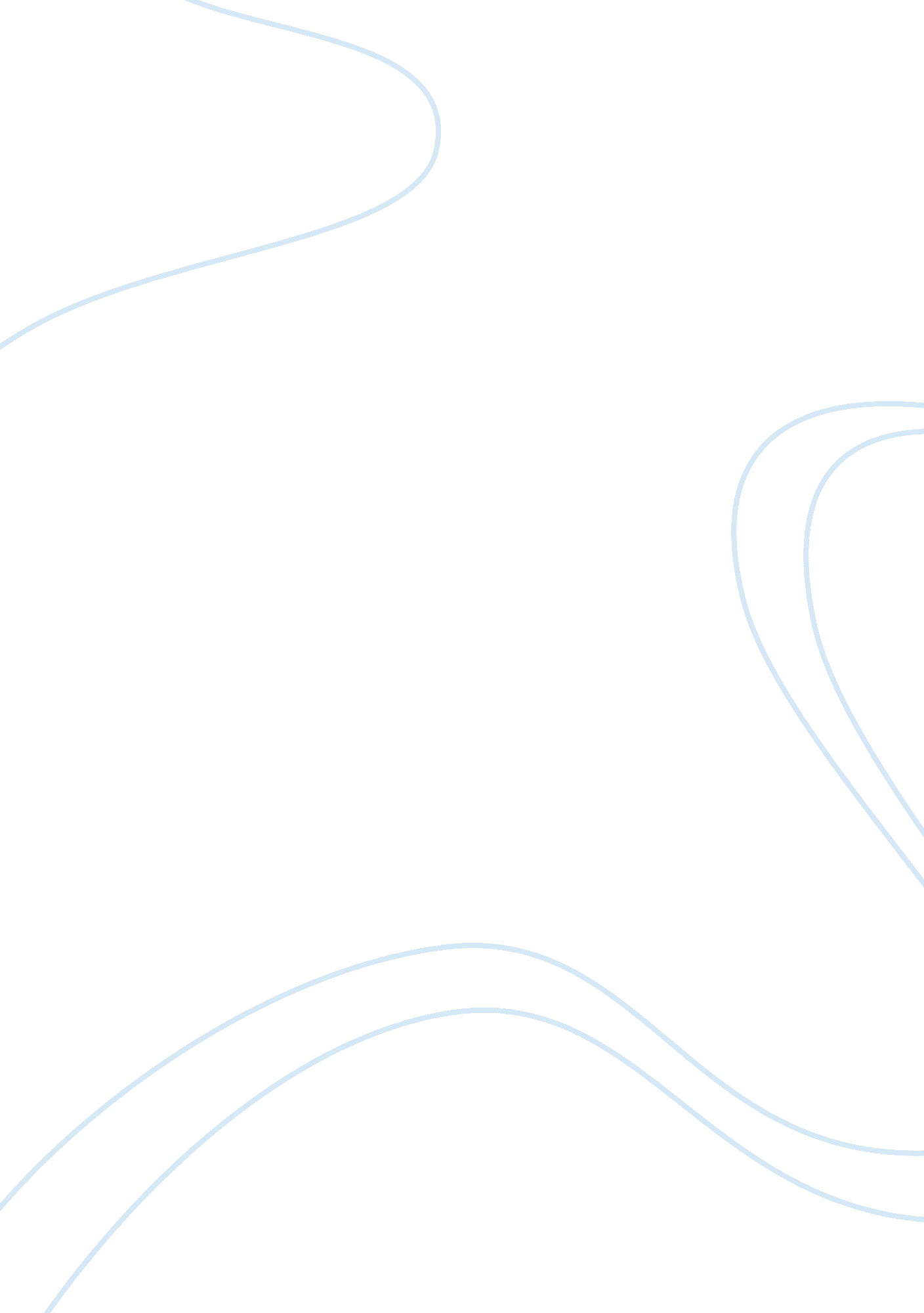 Why am i interested in pharmacyHealth & Medicine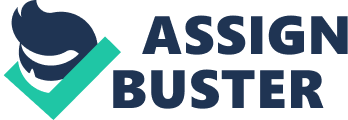 My interest in pharmacy began when I was twelve years old when I had to move in with my grandmother who lived in (write where she lived). She was quite sick and had to take a lot of medicine; as she had no formal education, I had to ensure that she was taking the correct drugs, in the correct dosage, daily. I did it for five years and this ignited the passion for a pharmacy that I have today, and this is also why I pursued pharmacy-related studies. 
It did get hard for me when I moved back with my parents to the United States; I had to get back into the routine of life here. Not only that, I suffered from ill-health upon my return for quite a while. Both these factors took their toll on my studies; I did not do as well in my classes as I would have otherwise done. 
However, throughout all this, I held on to my interest in pharmacy; I got a part-time job as a pharmacy assistant in my neighborhood pharmacy. This enabled me to interact with pharmacists who taught me a lot by relating their experiences to me, thus causing me to learn a lot about not just the field of pharmacy, but also how to go about studying in pharmacy classes. Moreover, they helped me develop the work ethic necessary for success in pharmacy. Their mentoring did not end there; they took me to pharmacy association meetings where I was introduced to other pharmacists by them, which helped me in not only building my interpersonal and communicational skills but also in enlarging my network. 